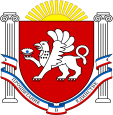 СЕЛЬСКИЙ СОВЕТМУНИЦИПАЛЬНОГО ОБРАЗОВАНИЯВОЙКОВСКОГО СЕЛЬСКОГО ПОСЕЛЕНИЯЛЕНИНСКОГО РАЙОНАРЕСПУБЛИКИ КРЫМРОССИЙСКОЙ ФЕДЕРАЦИИТридцать пятая сессия первого созываРЕШЕНИЕ№ 9-35/124 апреля 2017 г.                                                                               с. ВойковоО передаче в хозяйственное ведениеМУП Ленинского района РеспубликиКрым «Управление Агро-инвест» кладбищ      В целях организации похоронного дела на территории муниципального образования Войковское сельское поселение Ленинского района Республики Крым, на основании постановления Администрации Ленинского района Республики Крым от 29.12.2016 г. № 863»Об определении специализированной службы по вопросам похоронного дела на территории Ленинского района, руководствуясь федеральным законом от 06.10.2003 г. № 131-ФЗ «Об общих принципах организации местного самоуправления в Российской Федерации, Федеральным законом «О погребении и похоронном деле» от 12.01.1996 г. № 8-ФЗ. Законом Республики Крым от 30.12.2015 г. № 200-ЗРК/2015 «О погребении и похоронном деле в Республике Крым и Уставом муниципального образования Войковское сельское поселение Ленинского района Республики Крым, Войковский сельский советРЕШИЛ:1.Передать МУП Ленинского района Республики Крым «Управление Агро-инвест на праве хозяйственного ведения кладбищ расположенных на территории муниципального образования Войковское сельское поселение Ленинского района Республики Крым в с. Войково, с. Бондаренково, с. Курортное.2.Один экземпляр настоящего решения направить в адрес МУП Ленинского района Республики Крым «Управление Агро-инвест»3.Опубликовать настоящее решение на доске объявлений в здании Администрации Войковского сельского поселения и на официальном сайте Администрации Войковского сельского поселения Ленинского района республики Крым в сети «Интернет» по адресу: www. http://voikovosovet.ru/4.Настоящее решение вступает в силу с момента его обнародования.6.Контроль за исполнением данного решения оставляю за собой.Заместитель председателяВойковского сельского совета                                            П. С. Ковальчук